klasa 1-2, rewalidacja, załącznik 1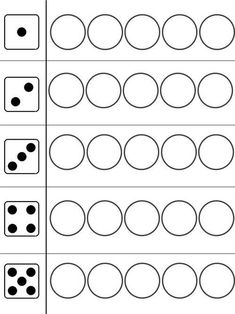 